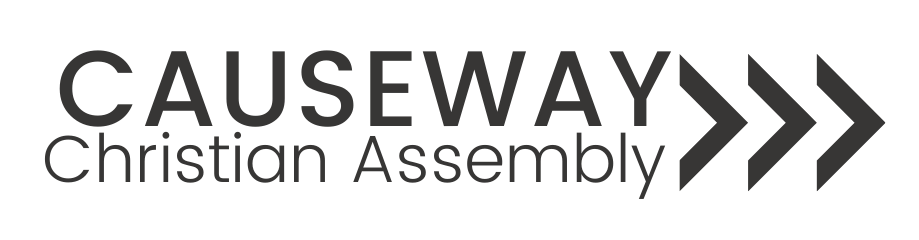 Volunteer ApplicationFull Name____________________________________Address ______________________________________________________________Phone:  Home_______________________ Cell ______________________________Email____________________________________________Date of Birth( mm/dd/yyyy) ____________________Do you currently attend Causeway Christian Assembly?	O Yes	O NoIf yes for how long?___________________Have you made a decision to follow Jesus?_________________________________ Have you reviewed our statement of Fundamental and Essential Truths?   O Yes.    O NoThe links for this can be found on our website at https://www.causewayassembly.com/about-ushttps://www.eond.org/_files/ugd/59a854_e84239482b2f4e0da0c54b801c7c1b38.pdfWhat would you consider to be your strengths, talents, skills and abilities?What area are you interested in serving?O Nursery				O Children’s Ministry			O Building SupportO Barnabas Project		O Hospitality